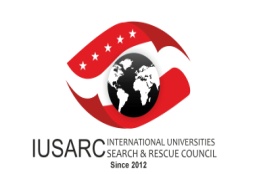 ULUSLARARASI ÜNİVERSİTELER ARAMA KURTARMA KONSEYİÇALIŞMA KURULU TOPLANTISITARİH : 11 Nisan 2018SAAT   : 10:30YER 	   : Lefke Avrupa ÜniversitesiGÜNDEM1. Bir önceki çalışma kurulu toplantısı sonucunda alınan kararlarla ilgili yapılmış olan çalışmalar hakkında bilgi verilmesi,2. 2017 yılında gerçekleştirilen “Uluslararası Afet Yönetimi Sempozyumu” ile “Ulusal Afet Yönetimi Çalıştayı” çıktılarının akademik yayın haline getirilmesi ile ilgili yürütülen çalışmaların görüşülmesi,3. Konseyin internet sitesinin yenilenmesi amacıyla oluşturulan çalışma grubunun yürüttüğü faaliyetler hakkında çalışma kurulu üyelerine bilgi verilmesi ve görüş/önerilerinin alınması,4.  Konsey Başkanı ve Dış İlişkiler Koordinatörü tarafından IUSARGames2018 ve Genel Kurul ile Yeditepe Üniversitesinin üyeliğiyle ilgili yürütülen çalışmaları hakkında bilgi verilmesi,5. IUSARGames2018 Arama Kurtarma Oyunlarının ardından Mayıs 2018 içerisinde AKUT öğrencilerine yönelik düzenlenecek sosyal aktivite hakkında oluşturulan çalışma grubu tarafından bilgi verilmesi,6. Genel Kurul Toplantısına iştirak edecek KKTC Üniversitelerinin katılımcılarının bildirilmesi,7. ”IUSARC Bilim Kurulu” oluşturulmasına yönelik yapılan çalışma hakkında Çalışma Kurulu üyelerine bilgi verilmesi, görüş ve önerilerin alınması,8. Bir sonraki aylık koordinasyon toplantı tarihi ve yerinin belirlenmesi.		IUSARC ÇALIŞMA KURULUNUN 28 MART 2018 TARİHLİ TOPLANTI KATILIM DURUMUTOPLANTI SONUÇ TUTANAĞI-1-IUSARC ÇALIŞMA KURULUNUN 28 MART 2018 TARİHLİ TOPLANTI SONUÇ TUTANAĞIOYBİRLİĞİ ile karar verilmiştir.-2-KATILAN BİRİMLERKATILAN BİRİMLERUluslararası Kıbrıs Üniversitesi, Ada Kent Üniversitesi,İstanbul Teknik Üniversitesi,Uluslararası Final Üniversitesi,Akdeniz Karpaz Üniversitesi,Lefke Avrupa Üniversitesi,Kıbrıs Sosyal Bilimler Üniversitesi,Yakın Doğu Üniversitesi,Kıbrıs İlim Üniversitesi,Girne Amerikan Üniversitesi,Atatürk Öğretmen Akademisi,Kıbrıs Amerikan Üniversitesi,Doğu Akdeniz Üniversitesi,Ortadoğu Teknik Üniversitesi KKK,Lefkoşa Bölge Müdürlüğü,Gazimağusa Bölge Müdürlüğü,Girne Bölge Müdürlüğü,Güzelyurt Bölge Müdürlüğü,İskele Bölge Müdürlüğü,Harekat ve Eğitim Şube MüdürlüğüArama Kurtarma Şube Müdürlüğüİletişim Şube MüdürlüğüS.NOALINAN KARARİLGİLİ ÜNİTE1.Konseyin ve faaliyetlerinin tanıtılması amacıyla, sinema salonlarında gösterilmek üzere hazırlanan kısa filmin revize edilerek, içeriğin evrensel insani değerler ve konsey faaliyetlerinden oluşacak şekilde düzenlenmesine,-İletişim Şb. Mdl.-YDÜ-İTÜ KKY-Ada Kent Üni.2.2017 yılında gerçekleştirilen “Uluslararası Afet Yönetimi Sempozyumu” ile “Ulusal Afet Yönetimi Çalıştayı” çıktılarından oluşan akademik yayınının basımının, Konseyin VII. Genel Kurulu öncesinde tamamlanarak yurtdışından gelecek üyelere takdim edilmesine,-IUSARC Başkanlığı-Harekat ve Eğitim Şube Müdürlüğü3.Konsey Çalışma Kurulunda oluşturulan komitenin çalışması neticesinde, Mayıs 2018 tarihinde AKUT ekiplerinin ve KKTC’deki gençlerin katılımına yönelik planlanan IUSARC Gençlik Festivali ile ilgili hazırlanan projenin sosyal medya üzerinden Çalışma Kurulu üyeleri ile paylaşılmasına, Çalışma Kurulu üyelerinin görüş ve önerilerinin alınıp projeye son şeklinin verilmesine,-IUSARC Çalışma Komitesi(İletişim Şb. Mdl.-YDÜ, İTÜAda Kent Üni.)4.Sivil Savunma Teşkilatı Başkanlığı ile IUSARC Başkanlığının 18-21 Mart 2018 tarihlerinde katıldığı “Afet Yönetiminde Coğrafi Bilgi Sistemleri” (Gi4DM) konulu uluslararası konferans ile ilgili yazılı ve görsel dokümanların konseyin resmi web sitesine eklenmesine,-Muhabere Şb. Mdl.-İletişim Şb. Mdl.5.Konseyin akademik alanda yürüttüğü faaliyetlerin geliştirilmesi, üretilen akademik çalışmaların ulusal ve uluslararası platformlarda paylaşılması ve afet yönetimi ile ilgili olarak ortak platformlarda/ birliklerde temsil edilmesi maksadıyla “IUSARC Bilim Kurulu”nun oluşturulmasına, söz konusu kurulun oluşturulması ile ilgili kararın Genel Kurulun bilgisi ve onayına sunularak görev almak isteyen akademisyenlerin veya üniversitelerin başvurularının alınmasına,-IUSARC Başkanlığı6.KKTC’de faaliyet gösteren üye üniversitelerin Genel Kurula “Rektörlük” düzeyinde katılmalarına, katılım durumlarının en geç bir sonraki Çalışma Kurulu toplantısında bildirilmesine,-IUSARC Başkanlığı-Üye ÜniversitelerS.NOALINAN KARARİLGİLİ ÜNİTE7.22 Mart Dünya Su Günü kapsamında Yakın Doğu Üniversitesi tarafından gerçekleştirilen faaliyet sonucunda oluşturulan web sitesinin, konseyin resmi web sitesine bağlantı olarak eklenmesine,-Muhabere Şb. Mdl.-İletişim Şb. Mdl.8.Konseyin, KKTC’deki yasal mevzuat çerçevesinde yabancı üye kabulüne ve maddi gelir elde edilmesine imkan verecek hukuki bir yapıya kavuşturulmasına yönelik araştırma yapılmasına,-IUSARC Başkanlığı-Üye Üniversiteler9.Eğitim kamplarına katılacak ulusal AKUT öğrencilerinin ve akademik personelin;a. İsim listelerinin,b. Sağlık raporlarının,c.Sağlık Beyanname Formları ileç. Arama Kurtarma Oyunları Güvenlik Beyannamelerini doldurularak 11 Nisan 2018 tarihine kadar Sivil Savunma Teşkilatı Başkanlığına ulaştırılmasına,-IUSARC Başkanlığı-Üye Üniversiteler-Sivil Savunma Bölge Müdürlükleri10.Bir sonraki koordinasyon toplantısının 11 Nisan 2018 tarihinde Lefke Avrupa Üniversitesi’nin ev sahipliğinde gerçekleştirilmesine,-IUSARC-SSTB